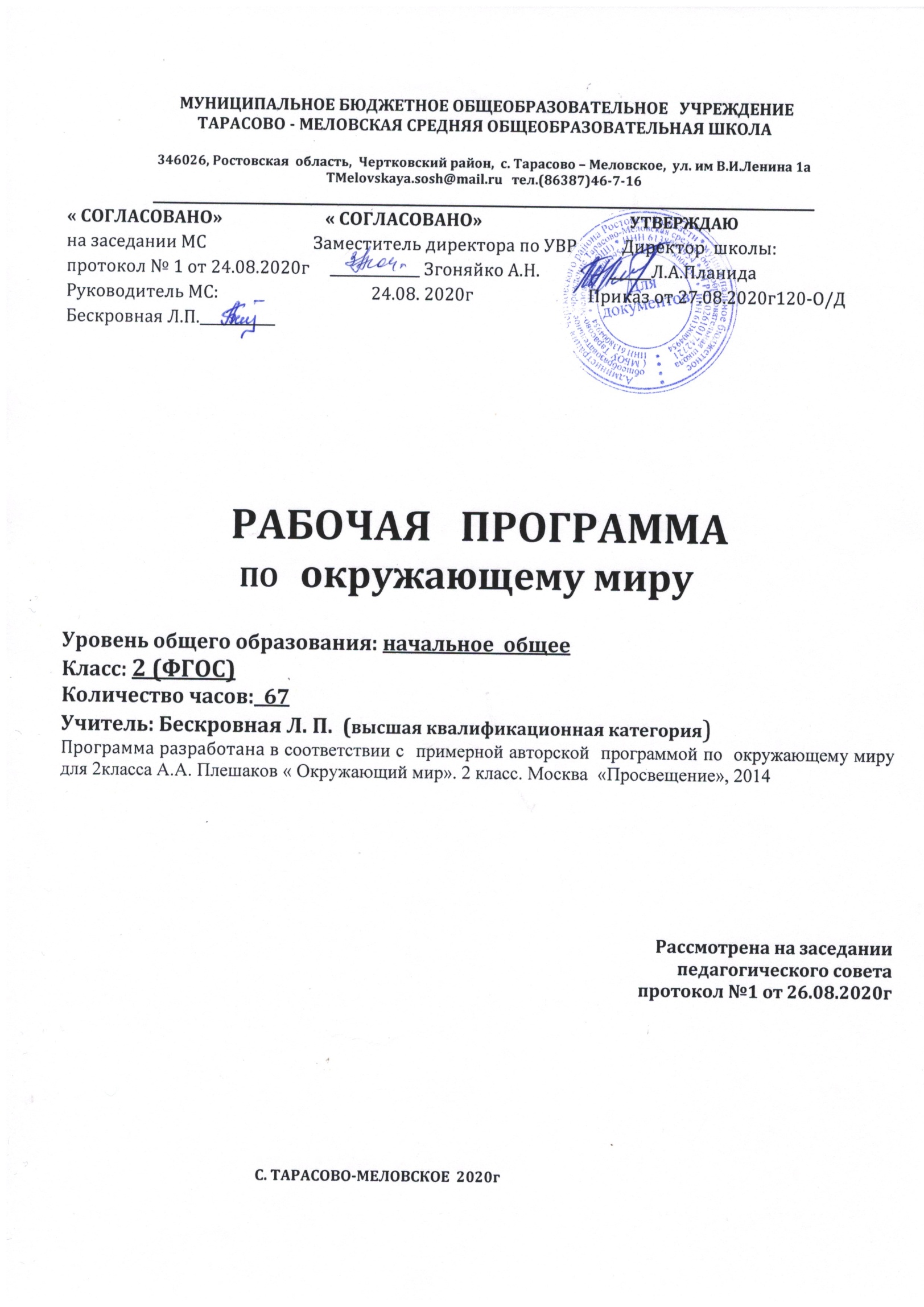 Раздел 1.  Пояснительная записка.Данная рабочая программа составлена в соответствии с:- требованиями федерального государственного образовательного стандарта начального общего образования (Приказ Минобразования России от 06.10.2009г. №373 с изменениями  от 31 декабря 2015 г. N 1576 ) - примерной авторской  программой по  окружающему миру для 2класса А.А. Плешаков « Окружающий мир». 2 класс. Москва  «Просвещение», 2014- основной образовательной программой начального общего образования  МБОУ Тарасово-Меловской СОШ  (Приказ   №120 от 27.08.2020г );- календарным учебным графиком МБОУ Тарасово-Меловской СОШ на 2020-2021 учебный год (Приказ  №120 от 27.08.2020г);-учебным планом  МБОУ Тарасово-Меловской СОШ на 2020-2021 учебный год (Приказ №120 от 27.08.2020г)-  Приказом Минобрнауки России от 28.12.2018 г № 345 «Об утверждении федерального перечня учебников, рекомендуемых к использованию при реализации имеющих государственную аккредитацию образовательных программ начального общего, основного общего, среднего общего образования»- положением о рабочей программе(Приказ№130  от 29.08.2017г) на основании:Статья 12. Образовательные программы Федерального закона об образовании (Утвержден 29 декабря 2012 года N 273-ФЗ) Статья 28.  Компетенция , права ,обязанности  и ответственность образовательного учреждения Федерального закона об образовании (Утвержден 29 декабря 2012 года N 273-ФЗ)Цели и задачи изучения предмета «Окружающий мир»Программа ориентирована на достижение целей, определённых в Федеральном государственном стандарте начального общего образования. В соответствии с этими целями и методической концепцией автора можно сформулировать следующие задачи предмета «Окружающий мир»: -формирование знаний о природе, человеке и обществе, осознание характера взаимодействий между ними и на этой основе воспитание правильного отношения к окружающему миру.— формирование коммуникативной инициативы, готовности к сотрудничеству;— развитие воображения, творческих способностей;— формирование нравственного сознания и чувства, способности оценивать свои мысли, переживания, знания и поступки;— обогащение представлений об окружающем мире.                           Учебно – методическое обеспечение учебного процесса.Методические рекомендации А. А. Плешаков по окружающему миру.2 класс  - Москва: «Просвещение», 2016А.	А. Плешаков Окружающий мир. 2 класс. Учебник для общеобразовательных учреждений в 2 ч., - М: «Просвещение», 2018гРабочая тетрадь   А.	А. Плешаков Окружающий мир. 2 класс. М: «Просвещение», 2018г                                                               Место учебного предмета.Календарный учебный график МБОУ Тарасово - Меловской СОШ  на 2020 -2021 учебный год предусматривает 35 учебных недель во 2 классе. В соответствии с  ФГОС  и учебным планом школы на 2019-2020  уч. год  для начальногообщего образования  на учебный предмет   окружающий мир  во __2_ классе отводится  2 часа в неделю, т.е._70__часов  в год. 	Данная рабочая программа является гибкой и позволяет в ходе реализации вносить изменения в соответствии со сложившейся ситуацией:- дополнительные дни отдыха, связанные с государственными праздниками (годовой календарный учебный график(приказ № 120 от 27.08.20  );- прохождение курсов повышения квалификации (на основании приказа РОО) - отмена учебных занятий по погодным условиям (на основании приказа РОО);- по болезни учителя; - в условиях карантина на дистанционном обучении;и другими.Так как  3.05, 10.05 являются официальными праздничными нерабочими днями в РФ рабочая   программа по окружающему миру во 2 классе рассчитана на 68 часов будет выполнена и освоена обучающимисяв  полном объёме.  Раздел 2.   Планируемые результаты освоения учебного предмета.ЛИЧНОСТНЫЕУ обучающихся будут сформированы:- положительное отношение и интерес к изучению природы, человека, истории своей страны;- способность к самооценке;- осознание себя как гражданина России, чувства патриотизма, гордости за историю и культуру своей страны, ответственности за общее благополучие;- знание основных правил поведения в природе и обществе и ориентация на их выполнение;- понимание необходимости здорового образа жизни, соблюдение правил безопасного поведения в природе и обществе;- чувство прекрасного на основе знакомства с природой и культурой родного края;- понимание значения семьи в жизни человека и необходимости взаимопомощи в семье;могут быть сформированы:- устойчивый интерес к изучению природы, человека, истории своей страны;- умение оценивать трудность предлагаемого задания;- адекватная самооценка;- чувство ответственности за выполнение своей части работы при работе в группе;- установка на здоровый образ жизни и её реализация в своём поведении;- осознанные устойчивые эстетические предпочтения в мире природы;- осознанное положительное отношение к культурным ценностям;-основы экологической культуры;- уважительное отношение к созидательной деятельности человека на благо семьи, школы, страны;-целостное представление о природе и обществе как компонентах единого мира.Основы безопасности жизнедеятельности и ПДД.Обучающиеся научатся: - соблюдать правила безопасности дорожного движения (в части, касающейся пешеходов и пассажиров транспортных средств);ПРЕДМЕТНЫЕЧеловек и природаОбучающиеся научатся:- проводить самостоятельно наблюдения в природе и элементарные опыты, используя простейшие приборы; фиксировать результаты;- давать характеристику погоды (облачность, осадки, температура воздуха, направление ветра) по результатам наблюдений за неделю и за месяц;- различать план местности и географическую карту;- читать план с помощью условных знаков;- различать формы поверхности суши (равнины, горы, холмы, овраги), объяснять, как Солнце, вода и ветер изменяют поверхность суши, как изменяется поверхность суши в результате деятельности человека;- показывать на карте и глобусе материки и океаны, горы, равнины, моря, крупные реки, границы России, некоторые города России;- приводить примеры полезных ископаемых и доказывать необходимость их бережного использования;- объяснять, что такое природное сообщество, приводить примеры признаков приспособленности организмов к условиям жизни в сообществах, некоторых взаимосвязей между обитателями природных сообществ, использования природных сообществ и мероприятий по их охране;- характеризовать особенности природы своего края: формы поверхности, важнейшие полезные ископаемые, водоёмы, почву, природные и искусственные сообщества; рассказывать об использовании природы своего края и её охране;- устанавливать связи между объектами и явлениями природы (в неживой природе, между неживой и живой природой, в живой природе, между природой и человеком);- рассказывать о форме Земли, её движении вокруг оси и Солнца, об изображении Земли на карте полушарий;- объяснять, что такое природные зоны, характеризовать особенности природы и хозяйственной деятельности человека в основных природных зонах России, особенности природоохранных мероприятий в каждой природной зоне;- выполнять правила поведения в природе.Обучающиеся получат возможность научиться:- рассказывать о грозных явлениях природы, объяснять зависимость погоды от ветра;- предсказывать погоду по местным признакам;- характеризовать основные виды почв;- характеризовать распределение воды и суши на Земле;- объяснять, что такое экосистема, круговорот веществ в природе, экологическая пирамида, защитная окраска животных;- приводить примеры приспособленности растений природных сообществ к совместной жизни;- объяснять причины смены времён года;- применять масштаб при чтении плана и карты;- отмечать на контурной карте горы, моря, реки, города и другие географические объекты;- объяснять некоторые взаимосвязи в природе, между природой и человеком;- давать оценку влиянию деятельности человека на природу;- определять причины положительных и отрицательных изменений в природе в результате хозяйственной деятельности человека и его поведения;- делать элементарные прогнозы возможных последствий воздействия человека на природу;- участвовать в мероприятиях по охране природы.Человек и обществоОбучающиеся научатся:- различать государственную символику Российской Федерации (герб, флаг, гимн); показывать на карте границы Российской Федерации;- различать права и обязанности гражданина, ребёнка;- описывать достопримечательности столицы и родного края; показывать их на карте;- описывать основные этапы развития государства (Древняя Русь, Московское царство, Российская империя, Российское государство);- называть ключевые даты и описывать события каждого этапа истории соотносить исторические события с датами, конкретную дату с веком; соотносить дату исторического события с «лентой времени»;- находить на карте места важнейших исторических событий российской истории;- рассказывать о ключевых событиях истории государства;- рассказывать об основных событиях истории своего края.Обучающиеся получат возможность научиться:- описывать государственное устройство Российской Федерации, основной положения Конституции;- сопоставлять имена исторических личностей с основными этапами развития государства - характеризовать основные научные и культурные достижения своей страны;- описывать культурные достопримечательности своего края.МЕТАПРЕДМЕТНЫЕРегулятивныеОбучающиеся научатся:- принимать и сохранять цель познавательной деятельности; - планировать свои действия в соответствии с поставленной целью; - осуществлять пошаговый и итоговый контроль;- осознавать свое продвижение в овладении знаниями и умениями.Обучающиеся получат возможность научиться:- самостоятельно планировать свои действия в соответствии с поставленной целью; - самостоятельно адекватно оценивать правильность выполнения задания и вносить необходимые коррективы.ПознавательныеОбучающиеся научатся:- находить необходимую информацию в учебнике и справочной литературе;- понимать информацию, представленную в виде текста, схемы, таблицы, диаграммы, плана, карты; - использовать готовые модели (глобус, карта) для объяснения природных явлений; - осуществлять анализ (описание) объектов природы с выделением существенных и несущественных признаков; - проводить сравнение и классификацию объектов природы по заданным признакам; - устанавливать причинно-следственные связи изменений в природе; - обобщать результаты наблюдений за погодой, неживой и живой природой, делать выводы;- выделять существенную информацию из учебных и научно-популярных текстов;- устанавливать причинно-следственные связи между историческими событиями и их последствиями (под руководством учителя);- сравнивать исторические события, делать обобщения.Обучающиеся получат возможность научиться:- осуществлять поиск информации с использованием ресурсов библиотек и Интернета;- моделировать цепи питания и схему круговорота веществ в природе; - сравнивать и классифицировать объекты природы, самостоятельно выбирая основания.- сопоставлять информацию, представленную в разных видах, обобщать её и использовать при выполнении заданий; - устанавливая причинно-следственные связи изменений в природе, проводить аналогии;- сравнивать исторические и литературные источники;- строить логическую цепочку рассуждений на основании исторических источников;- собирать краеведческий материал, описывать его.КоммуникативныеОбучающиеся научатся:- сотрудничать с одноклассниками при выполнении заданий в паре: устанавливать очерёдность действий, осуществлять взаимопроверку. Обучающиеся получат возможность научиться: - распределять обязанности при работе в группе; - учитывать мнение партнёра, аргументировано критиковать допущенные ошибки, обосновывать своё решение.                     Раздел 3.  Содержание учебного предмета.Где мы живем (5 ч)Где мы живем. Наш «адрес» в мире: планета – Земля, страна – Россия, название нашего города (села), что мы называем родным краем (район, область и т. д.). Флаг, герб, гимн России.Что нас окружает. Солнце, воздух, вода, растения, животные – все это окружающая нас природа. Разнообразные вещи, машины, дома – это то, что сделано и построено рука ми людей. Наше отношение к окружающему.Природа (20 ч)Неживая и живая природа, связь между ними. Солнце – источник тепла и света для всего живого. Явления природы. Температура и термометр. Что такое погода.Звездное небо. Созвездия: Кассиопея, Орион, Лебедь. Представление о зодиакальных созвездиях.Горные породы и минералы. Гранит и его состав. Как люди используют богатства земных кладовых.Воздух и вода, их значение для растений, животных, человека. Загрязнение воздуха и воды. Защита воздуха и водыот загрязнения.Какие бывают растения: деревья, кустарники, травы; их существенные признаки. Дикорастущие и культурные растения. Комнатные растения и уход за ними.Какие бывают животные: насекомые, рыбы, птицы, звери; их существенные признаки. Дикие и домашние животные. Животные живого уголка. Кошки и собаки различных пород. Уход за домашними питомцами.Сезонные изменения в природе: осенние явления.Экологические  связи  между растениями  и  животными: растения – пища   и   укрытие   для   животных;   животные – распространители  плодов  и  семян растений  (изучается по усмотрению учителя).Отрицательное влияние людей на растения и животных (сбор букетов, обламывание ветвей, вырубка лесов, вылов красивых насекомых, неумеренная охота и рыбная ловля, разорение птичьих гнезд и муравейников и т. д.). Охрана растений и животных своего края. Правила поведения в природе.Красная книга России: знакомство с отдельными растениями и животными и мерами их охраны.Жизнь города и села (10 ч)Город (село), где мы живем: основные особенности, доступные сведения из истории. Наш дом (городской, сельский). Соблюдение чистоты и порядка на лестничной площадке, в подъезде, во дворе. Домашний адрес.Что такое экономика. Промышленность, сельское хозяйство, строительство, транспорт, торговля – составные части экономики, их взаимосвязь. Деньги. Первоначальные представления об отдельных производственных процессах.Промышленные предприятия своего города (изучается по усмотрению учителя). Строительство в городе (селе).Какой бывает транспорт: наземный, водный, воздушный, подземный; пассажирский, грузовой, специальный. Пассажирский транспорт города.Магазины города, села.Культура и образование в нашем крае: музеи, театры, школы, вузы и   т. д. (по выбору учителя).Профессии людей, занятых на производстве. Труд писателя, ученого, артиста, учителя, других деятелей культуры и образования (по усмотрению учителя).Сезонные изменения в природе: зимние явления. Экологические связи в зимнем лесу.Экскурсии: Зимние изменения в природе. Знакомство с достопримечательностями родного города.Здоровье и безопасность (9 ч)Строение тела человека. Здоровье человека – его важнейшее богатство. Режим дня. Правила личной гигиены.Наиболее распространенные заболевания, их предупреждение и лечение; поликлиника, больница и другие учреждения здравоохранения; специальности врачей: терапевт, стоматолог, отоларинголог и др. (изучается по усмотрению учителя).Правила безопасного поведения на улицах и дорогах.Меры безопасности в домашних условиях (при обращении с бытовой техникой, острыми предметами и т. д.). Противопожарная безопасность.Правила безопасного поведения на воде. Правило экологической безопасности: не купаться в загрязненных водоемах.Съедобные и несъедобные ягоды и грибы. Жалящие насекомые. Ориентация в опасных ситуациях при контактах с людьми: незнакомый человек предлагает пойти с ним по кататься на машине, открыть дверь в квартиру в отсутствие взрослых и т. д.Общение (7 ч)Труд и отдых в семье. Внимательные и заботливые отношения между членами семьи. Имена и отчества родителей.Школьные товарищи, друзья, совместные учеба, игры, от дых. Взаимоотношения мальчиков и девочек.Правила вежливости (дома, в школе, на улице). Этикет телефонного разговора. Прием гостей и поведение в гостях. Как вести себя за столом. Культура поведения в общественных местах (кинотеатре, транспорте и т. д.).Путешествия (17 ч)Горизонт. Линия горизонта. Основные стороны горизонта, их определение по компасу.Формы земной поверхности: равнины и горы, холмы, овраги. Разнообразие водоемов: река, озеро, море и др. Части реки (исток, устье, русло); притоки.Сезонные изменения в природе: весенние и летние явления. Бережное отношение к природе весной и летом.Изображение нашей страны на карте. Как читать карту. Москва – столица России. Московский Кремль и другие достопримечательности столицы.Знакомство с другими городами нашей страны (изучается по усмотрению учителя).Карта мира. Материки и океаны. Страны мира.Экскурсия: Весенние изменения в природе.                             Раздел 4.Тематическое планирование                        Раздел 5.Календарно – тематическое планирование№Название темыКол-во часовЭлементы содержания  Основные виды учебной деятельностиСистема оценки№Название темы1«Где мы живём?»5Где мы живем. Наш «адрес» в мире: планета – Земля, страна – Россия. Название нашего города (села), что мы называем родным краем (район, область и т. д.). Флаг, герб, гимн России.Что нас окружает. Солнце, воздух, вода, растения, животные – все это окружающая нас природа. Разнообразные вещи, машины, дома – это то, что сделано и построено рука ми людей. Наше отношение к окружающему.Различают государственные символы России;сравнивают город и село.Различают объекты природы и предметы рукотворного мира;-выполняют тестовые задания учебника;-оценивают свои достижения и достижения учащихсяПроектная работа2«Природа»20Неживая и живая природа, связь между ними. Солнце – источник тепла и света для всего живого. Явления природы. Температура и термометр. Что такое погода.Звездное небо. Созвездия. Горные породы и минералы. Воздух и вода, их значение для растений, животных, человека. Загрязнение воздуха и воды. Защита воздуха и воды от загрязнения. Какие бывают растения: деревья, кустарники, травы; их существенные признаки. Дикорастущие и культурные растения. Комнатные растения и уход за ними.Какие бывают животные: насекомые, рыбы, птицы, звери; их существенные признаки. Дикие и домашние животные.Выполняют тестовые задания учебника; наблюдаюти описывать состояние погоды за окном класса.Характеризуютпогоду как сочетание температуры воздуха, облачности, осадков, ветра. Соотносят группы животных и их существенные признаки.Устанавливают взаимосвязи в природе;  классифицируют культурные растения по определённым признакам; приводить примеры диких и домашних животных.Оценивают бережное или потребительское отношение к природе;Проверочная  работа3«Жизнь города и села»10Город (село), где мы живем: основные особенности, доступные сведения из истории.Что такое экономика. Промышленность, сельское хозяйство, строительство, транспорт, торговля – составные части экономики, их взаимосвязь. Деньги. Первоначальные представления об отдельных производственных процессах. Какой бывает транспорт: наземный, водный, воздушный, подземный; пассажирский, грузовой, специальный. Пассажирский транспорт города. Профессии людей, занятых на производстве.Рассказывают об отраслях экономики по предложенному плану.Приводят примеры использования природных материалов для производства изделий.Классифицируют средства транспорта.Запоминают номера телефонов экстренного вызова 01, 02, 03.Различают учреждения культуры и образования;рассказывают о труде людей известных детям профессий.Наблюдают над зимними погодными явлениями;  Контрольная работаПроектная работаПроектная работа4«Здоровье и безопасность»9Строение тела человека. Здоровье человека – его важнейшее богатство. Режим дня. Правила личной гигиены.Наиболеераспространенные заболевания, их предупреждение и лечение; поликлиника, больница и другие учреждения здравоохранения; специальности врачей: терапевт, стоматолог, отоларинголог и др. (изучается по усмотрению учителя).Правила безопасного поведения на улицах и дорогах.Меры безопасности в домашних условиях. Правила безопасного поведения на воде. Правило экологической безопасности: не купаться в загрязненных водоемах.Съедобные и несъедобные ягоды и грибы. Жалящие насекомые.Называют и показывают внешние части тела человека;-определяют на муляже положение внутренних органов человека.Составляют рациональный режим дня школьника.Формулируют правила движения по загородной дороге.Объясняют потенциальную опасность бытовых предметов и ситуаций.Запоминают  правила предупреждения пожара.Характеризуют потенциальные опасности пребывания у воды и в лесу;Характеризуют потенциальные опасности при контактах с незнакомыми людьми.Проверочная работа5«Общение»7Труд и отдых в семье. Внимательные и заботливые отношения между членами семьи. Имена и отчества родителей.Школьные товарищи, друзья, совместные учеба, игры, от дых. Взаимоотношения мальчиков и девочек.Правила вежливости (дома, в школе, на улице). Этикет телефонного разговора. Прием гостей и поведение в гостях. Как вести себя за столом. Культура поведения в общественных местах (кинотеатре, транспорте и т. д.).Обсуждают роль семейных традиций для укрепления семьи.Составляют родословное древо семьи.Формулируют правила общения с одноклассниками и взрослыми в стенах школы и вне её.Изучаютпривила поведения в общественном транспорте .Формулируют правила этикета в гостях. Проектная работаПроверочная работа6«Путешествия»17Горизонт. Линия горизонта. Основные стороны горизонта, их определение по компасу.Формы земной поверхности: равнины и горы, холмы, овраги. Разнообразие водоемов: река, озеро, море и др. Части реки (исток, устье, русло); притоки.Сезонные изменения в природе: весенние и летние явления. Бережное отношение к природе весной и летом.Изображение нашей страны на карте. Как читать карту. Москва – столица России.Учатся различать стороны горизонта.Формулируют вывод о форме Земли.Знакомятся с устройством компаса и правилами работы с ним.Осваивают приёмы ориентирования по компасу.Сравнивают по схеме холм и гору; учатся различать водоёмы естественного и искусственного происхождения.Наблюдают весенние явления в природе.Сравнивают изображение России на глобусе и карте.Учится правильно показывать объекты на настенной карте.Совершают виртуальную экскурсию по Москве с помощью Интернета.Совершают виртуальную экскурсию по Санкт-Петербургу с помощью Интернета.Находят материки на карте мира.Контрольная работаПроектная работа№  п/п№  п/пТема урокаКол – во часовФорма контроляСтр.Учеб.ДатаДата№  п/п№  п/пТема урокаКол – во часовФорма контроляСтр.Учеб.по планупо фактуГде мы живём? (5 ч)Где мы живём? (5 ч)Где мы живём? (5 ч)Где мы живём? (5 ч)Где мы живём? (5 ч)11Вводное занятие. Родная страна1фронтальныйСтр.4-72.0922Город и село.1фронтальныйСтр.8-137.0933Проектная работа.9.0944Природа и рукотворный мир.1фронтальныйСтр.14-1714.0955Обобщение по разделу «Где мы живем».  1комбинированныйСтр.18-2216.09Природа (20 ч)Природа (20 ч)Природа (20 ч)Природа (20 ч)Природа (20 ч)Природа (20 ч)66Неживая и живая природа1фронтальныйСтр.24-2721.0977Явления природы.1фронтальныйСтр.28-3123.0988Что такое погода1индивидуальныйСтр.32-3528.0999В гости к осени (экскурсия).1комбинированныйСтр.36-3730.091010Осенние изменения в природе.1фронтальныйСтр.38-395.101111Звёздное небо1фронтальныйСтр.40-437.101212Заглянем в кладовые земли1фронтальныйСтр.44-4712.101313Поговорим про воздух.Значение чистого воздуха для человека.1фронтальныйСтр.48-5114.101414Поговорим  про воду.1индивидуальныйСтр.52-5519.101515Какие бывают растения1индивидуальныйСтр.56-5921.101616Какие бывают животные.Опасные животные и насекомые.1индивидуальныйСтр.60-6326.101717Невидимые нити1фронтальныйСтр.64-6728.102 четверть1818Дикорастущие и культурные растения1фронтальныйСтр.68-719.111919Дикие и домашние животные1индивидуальныйСтр.72-7511.112020Комнатные растения1фронтальныйСтр.76-7916.112121Животные живого уголка1фронтальныйСтр.80-8318.112222Про кошек и собак1индивидуальныйСтр.84-8723.112323Красная книга1фронтальныйСтр.88-9125.112424Будь природе другом.Проектная работа «Красная книга», или «Возьмём под защиту»1комбинированныйСтр.92-95стр.98-10230.112525Обобщение  по теме: «Природа»1индивидуальный2.12Жизнь города и села (10 ч)Жизнь города и села (10 ч)Жизнь города и села (10 ч)Жизнь города и села (10 ч)Жизнь города и села (10 ч)Жизнь города и села (10 ч)2626Город и село.Экономика.Что такое экономика.1фронтальныйСтр.104-1077.122727Из чего что сделано1фронтальныйСтр.108-1119.122828Как построить дом1фронтальныйСтр.112-11514.122929Какой бывает транспорт.Элементы дорог.1фронтальныйСтр.116-11916.123030Контрольная   работа по теме: «Жизнь города и села»1индивидуальный21.123131Культура и образование.1фронтальныйСтр.120-12323.123232Все профессии важны1фронтальныйСтр.124-12728.123 четверть3333Проектная работа по теме «Профессии»1комбинированныйСтр. 128-12911.013434В гости к зиме (урок-экскурсия) 1комбинированныйСтр.130-13113.013535Зимние изменения в природе1фронтальныйСтр.132-13318.01Здоровье и безопасность (9 ч)Здоровье и безопасность (9 ч)Здоровье и безопасность (9 ч)Здоровье и безопасность (9 ч)Здоровье и безопасность (9 ч)Здоровье и безопасность (9 ч)3636Строение тела человека. От чего зависит наше здоровье.1фронтальныйСтр.4-720.013737Если хочешь быть здоров. 1комбинированныйСтр.8-1125.013838Берегись автомобиля! Правила перехода дорог.1фронтальныйСтр.12-1327.013939Освоение правил безопасности пешехода. 1комбинированный Стр.14-171.024040Домашние опасности1фронтальныйСтр.18-213.024141Огонь - друг, огонь – враг.1фронтальныйСтр.22-258.024242Правила поведения на воде и в лесу.1комбинированный Стр.26-2910.024343Опасные незнакомцы1комбинированный Стр.30-3515.024444Обобщение  по теме: «Здоровье и безопастность»1индивидуальныйСтр.36-4017.02Общение (7 ч)Общение (7 ч)Общение (7 ч)Общение (7 ч)Общение (7 ч)Общение (7 ч)4545Наша дружная семья1фронтальныйСтр.42-4522.024646Проектная работа «Родословная»1 комбинированныйСтр.46-4724.024747Правила поведения в школе.1фронтальныйСтр.48-511.034848Правила вежливости.1фронтальныйСтр.52-553.034949Ты и твои друзья1фронтальныйСтр.56-5910.035050Мы – зрители и пассажиры. Обязанности пассажира.1 индивидуальныйСтр.60-6315.035151Контрольная работа по теме: «Здоровье и безопасность»  1комбинированный  Стр.64-6817.03Путешествия (17 ч)            4 четвертьПутешествия (17 ч)            4 четвертьПутешествия (17 ч)            4 четвертьПутешествия (17 ч)            4 четвертьПутешествия (17 ч)            4 четвертьПутешествия (17 ч)            4 четверть5252Посмотри вокруг.1фронтальныйСтр.70-7329.035353Ориентирование на местности. 1комбинированныйСтр.74-7531.035454Ориентирование по местным природным признакам.1фронтальныйСтр.76-775.045555Формы земной поверхности. Глобус.1фронтальныйСтр.78-817.045656Водные богатства.1фронтальныйСтр.82-8512.045757В гости к весне (экскурсия)1комбинированныйСтр.86-8714.045858Весенние изменения в природе.1фронтальныйСтр.88-8919.045959Россия на карте.Проектная работа «Города России»1 комбинированныйСтр.90-9721.046060Путешествие по МосквеМосковский Кремль.1комбинированныйСтр.98-10726.046161Город на Неве.1комбинированныйСтр.108-11328.046262Путешествие по планете1комбинированныйСтр.114-1175.056363Путешествие по материкам1фронтальныйСтр.118-12112.056464Африка и Австралия1фронтальныйСтр.122-12317.056565Итоговая контрольная работа по теме: «Путешествия»1индивидуальный19.056666Страны мира.1фронтальныйСтр.124-12924.056767 Вокруг света с фотоаппаратом.1комбинированныйСтр.130-13326.056868Впереди лето. Безопасный отдых.фронтальный31.05         Раздел6.система оценки достижения планируемых результатов              Основная цель контроля - проверка знания фактов учебного материала, умения детей делать простейшие выводы, высказывать обобщенные суждения, приводить примеры из дополнительных источников, применять комплексные знания.       Знания и умения учащихся по природоведению оцениваются по результатам устного опроса, наблюдений, тестов и практических работ.             При письменной проверке знаний по предметам естественно-научного и обществоведческого направления используются такие контрольные работы, которые не требуют полного обязательного письменного ответа, что связано с недостаточными возможностями письменной речи учащихся.             Целесообразно поэтому тестовые задания типа:поиск ошибки;выбор ответа;продолжение или исправление высказывания.           Задания целесообразно строить как дифференцированные, что позволит проверить и учесть в дальнейшей работе индивидуальный темп продвижения учащихся.
Оценка "5" ставится ученику, если он осознанно и логично излагает учебный материал, используя свои наблюдения в природе, устанавливает связи между объектами и явлениями природы (в пределах программы), правильно выполняет практические работы и дает полные ответы на все поставленные вопросы.
Оценка "4" ставится ученику, если его ответ в основном соответствует требованиям, установленным для оценки "5", но ученик допускает отдельные неточности в изложении фактическою материала, в использовании отдельных практических работ. Все эти недочеты ученик легко исправляет сам при указании на них учителем.Оценка "3" ставится ученику, если он усвоил основное содержание учебного материала, но допускает фактические ошибки, не умеет использовать результаты своих наблюдений в природе, затрудняется устанавливать предусмотренные программой связи между объектами и явлениями природы, в выполнении практических работ, но может исправить перечисленные недочеты с помощью учителя.
Оценка "2" ставится ученику, если он обнаруживает незнание большей части программного материала, не оправляется с выполнением практических работ даже с помощью учителя.Оценка тестов.Тестовая форма проверки позволяет существенно увеличить объем контролируемого материала по сравнению с традиционной контрольной работой и тем самым создает предпосылки для повышения информативности и объективности результатов. Тест включает задания средней трудности.  Проверка может проводиться как по всему тесту, так и отдельно по разделам.           Выполненная работа оценивается отметками "зачет" или "незачет". Считается, что ученик обнаружил достаточную базовую подготовку ("зачет"), если он дал не менее 75% правильных ответов. Как один из вариантов оценивания:"ВЫСОКИЙ" - все предложенные задания выполнены правильно;"СРЕДНИЙ" - все задания с незначительными погрешностями;"НИЗКИЙ" - выполнены отдельные задания. Учащихся следует подготовить заранее к выполнению работы. Для этого надо выделить 10-15 минут в конце одного из предшествующих уроков. Рекомендуется записать на доске 1-2 задания,  аналогичные включенным в тест и выполнить их вместе с учащимися. 